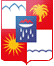 Памятка при использовании обогревательных приборов населением города-курорта СочиАдминистрация города Сочи сообщает, что с наступлением осенне-зимнего периода увеличивается количество пожаров на территории города из-за нарушения правил эксплуатации электрооборудования.Пожары происходят, в основном, по двум причинам:–  из-за нарушения правил пользования бытовыми электроприборами – скрытой неисправности обогревательных приборов или электрических сетей или же их неправильной эксплуатации.  Одной из причин пожаров, возникающих от электросетей, является короткое замыкание. Если в месте короткого замыкания окажутся горючие материалы и конструкции, они моментально воспламенятся. Вот почему необходимо следить за исправностью изоляции проводов, не допускать крепления их гвоздями, которые могут нарушить изоляцию.При использовании нагревательных приборов необходимо: 1) Внимательно изучить инструкцию по эксплуатации электроприбора, впоследствии не нарушать требований, изложенных в ней. Важно помнить, что у каждого прибора есть свой срок эксплуатации, который в среднем составляет около 10 лет. Использование его свыше установленного срока может привести к возгоранию.2) Систематически проводить проверку исправности электропроводки, розеток, щитков и штепсельных вилок обогревателя.3) Следить за состоянием обогревательного прибора: вовремя ремонтировать и заменять детали, если они вышли из строя. Менять предохранители, разболтавшиеся или деформированные штекеры.4) Проверять провод или штепсель во время работы обогревательного прибора – при их  нагреве нужно немедленно отключить обогреватель и отсоединить его от розетки.5) Использовать приборы, изготовленные только промышленным способом. 6) Избегать перегрузки на электросеть, в случае включения сразу нескольких мощных потребителей энергии.7) Убедиться, что штекер вставлен в розетку плотно, иначе обогреватель может перегреться и стать причиной пожара.8) Поставить обогреватель на несгораемую подставку. Ни в коем случае не оставляйте включенным обогреватель без присмотра, тем более на всю ночь, не используйте его для сушки вещей.9) Не позволять детям играть с такими устройствами.10) Устанавливать электрообогреватель на безопасном расстоянии от занавесок или мебели. 11) Не использовать обогреватель в помещении с лакокрасочными материалами, растворителями и другими воспламеняющимися жидкостями.12) Также нельзя устанавливать электрообогреватель в захламленных и замусоренных помещениях.13) Регулярно очищать обогреватель от пыли — она тоже может воспламениться.14) Не размещать сетевые провода обогревателя под ковры и другие покрытия.15) Не ставить на провода тяжелые предметы (например, мебель), иначе обогреватель может перегреться и стать причиной пожара.16) Ни при каких обстоятельствах не использовать поврежденные, самодельные или «кустарные» электрообогреватели, особенно большой мощности, на которую обычно не рассчитана электросеть дома. Чтобы зимними вечерами ничто не мешало Вашему домашнему уюту, важно помнить о мерах безопасности при обращении с обогревательными приборами. Знание этих простых правил позволит обезопасить себя и свою семью, а также сохранить Ваш домашний очаг.Управление ГО и ЗН администрации города Сочи